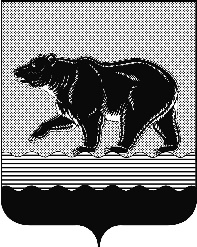 СЧЁТНАЯ ПАЛАТАГОРОДА НЕФТЕЮГАНСКА16 микрорайон, 23 дом, помещение 97, г. Нефтеюганск, 
Ханты-Мансийский автономный округ - Югра (Тюменская область), 628310  тел./факс (3463) 20-30-55, 20-30-63 E-mail: sp-ugansk@mail.ru www.admaugansk.ru Заключение на проект изменений в муниципальную программу города Нефтеюганска «Профилактика терроризма в городе Нефтеюганске»Счётная палата города Нефтеюганска на основании статьи 157 Бюджетного кодекса Российской Федерации, Положения о Счётной палате города Нефтеюганска, рассмотрев проект изменений муниципальной программы города Нефтеюганска «Профилактика терроризма в городе Нефтеюганске» (далее по тексту – проект изменений), сообщает следующее:1. При проведении экспертно-аналитического мероприятия учитывалось наличие экспертизы проекта изменений:1.1. Департамента финансов администрации города Нефтеюганска на предмет соответствия проекта изменений бюджетному законодательству Российской Федерации и возможности финансового обеспечения его реализации из бюджета города Нефтеюганска.1.2. Департамента экономического развития администрации города Нефтеюганска на предмет соответствия:	- проекта изменений Порядку принятия решения о разработке муниципальных программ города Нефтеюганска, их формирования, утверждения и реализации, утверждённому постановлением администрации города Нефтеюганска от 18.04.2019 № 77-нп «О модельной муниципальной программе города Нефтеюганска, порядке принятия решения о разработке муниципальных программ города Нефтеюганска, их формирования, утверждения и реализации» (далее по тексту – Порядок от 18.04.2019 № 77-нп):	- программных мероприятий целям муниципальной программы;	- сроков реализации муниципальной программы задачам;	- целевых показателей, характеризующих результаты реализации муниципальной программы, показателям экономической, бюджетной и социальной эффективности;	- требованиям, установленным нормативными правовыми актами в сфере управления проектной деятельностью.Предоставленный проект изменений не соответствует Порядку от 18.04.2019 № 77-нп. Форма таблицы № 2 «Перечень основных мероприятий муниципальной программы» содержит строку «Проекты, портфели проектов (в том числе направленные на реализацию национальных и федеральных проектов Российской Федерации)» не предусмотренную приложением № 1 к Порядку от 18.04.2019 № 77-нп.Кроме того, в листе согласования проекта изменений предусмотрена виза заместителя главы города, при этом его подпись отсутствует.3. Проектом изменений планируется:3.1. В паспорте муниципальной программы увеличить бюджетные ассигнования за счёт средств местного бюджета на 2020 год в сумме 4 275,751 тыс. рублей.3.2. В таблице 2 «Перечень основных мероприятий муниципальной программы» по основному мероприятию 3.1 «Повышение уровня антитеррористической защищенности муниципальных объектов» по соисполнителю муниципальной программы комитету культуры и туризма администрации города Нефтеюганска увеличить объём финансирования муниципальной программы за счёт средств местного бюджета (ООО «РН-Юганскнефтегаз» на ремонт объекта «Здание, кадастровый номер 86:20:0000041:98 по адресу: ХМАО-Югра, г. Нефтеюганск, 10 микрорайон, здание 32/1» в сумме на сумму 4 275,751 тыс. рублей, в том числе: монтажные и пусконаладочные работы системы видеонаблюдения на сумму 496,223 тыс. рублей;- монтажные, строительные и пусконаладочные работы системы контроля и управления доступом на сумму 3 779,528 тыс. рублей.   4. Финансовые показатели, содержащиеся в проекте изменений, соответствуют расчётам, предоставленным на экспертизу.По итогам проведения финансово-экономической экспертизы, предлагаем направить проект изменений на утверждение с учётом рекомендаций, отражённых в настоящем заключении.Информацию о решениях, принятых по результатам рассмотрения настоящего заключения, направить в адрес Счётной палаты до 25.02.2020 года.Председатель 					                                           С.А. Гичкина Исполнитель:начальник инспекторского отдела № 2Счётной палаты города НефтеюганскаСалахова Дина Ирековнател. 8 (3463) 20-30-65от 19.02.2020 № Исх. СП-76-0Главе города НефтеюганскаС.Ю. Дегтярёву